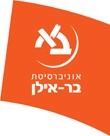 שם ומספר הקורס: 'כתבי ההלכה של הרמב"ם 10-397-01שם המרצה: פרופ' דוד הנשקהסוג הקורס: שיעורשנת לימודים: תשפ"א                     סמסטר: א' + ב'                       היקף שעות: 2 ש"שאתר הקורס באינטרנט: lemida.biu.ac.il  א. מטרות הקורס ותוצרי למידה:מטרת הקורס היא הקניית יכולת לימוד בדרכים מדעיות בספרות ההלכה של הרמב"ם, מתוך בחינתה בזוויות כרונולוגיות, מתודיות ותפיסתיות.    בסיום הקורס מצופה שהסטודנטים יהיו מסוגלים לנתח בדרך מדעית טקסטים מספרות ההלכה של הרמב"ם.ב. תוכן הקורס:כתבי ההלכה בסדרם הכרונולוגי, תוך בירור בעיות האותנטיות, הטקסט, תרגומיו ומהדורותיו; התפתחות חשיבתו ההלכתית של הרמב"ם על-פי ניתוח השוואתי; פרקים בתפיסת ההלכה של הרמב"ם; בעיות יסוד ב'משנה תורה' לרמב"ם.מהלך השיעורים: השיעורים מתנהלים סביב לימוד גופי המקורות, המצויים לפני הלומדים בחוברת הקורס, ועל יסוד ביבליוגרפיה מתאימה.    בשל המצב, השיעורים יינתנו ב-zoom. אם ישתנה המצב לטובה, מתכונת השיעורים תחזור להוראה פרונטלית, אך השימוש ב-zoom יימשך לטובת סטודנטים שלא יוכלו להשתתף פיזית. תכנית הוראה מפורטת לכל השיעורים:הרצאה 1: הקדמה – מקומה של ההלכה בתוך ספרות הרמב"ם וקביעת תחומיהם של 'כתבי ההלכה'.הרצאות 5-2: חיבורים תלמודיים של הרמב"ם: פירושי התלמוד, פירוש המשנה, הלכות הירושלמי, ספר המצוות, משנה תורה – טיבם, היקפם, מקורות הטקסט, מהדורות, תרגומים; חיבורים שנתייחסו לרמב"ם.  הרצאות 10-6: התפתחות חשיבתו ההלכתית של הרמב"ם על-פי ניתוח שורה של סוגיות השוואתיות; דרכו של הרמב"ם בתיקון מהדורות ראשונות – פירוש המשנה, ספר המצוות ומשנה תורה.הרצאות 16-11: פרקי יסוד בתפיסת ההלכה של הרמב"ם: 'דרבנן', 'דאורייתא', 'הלכה למשה מסיני', 'דברי נביאים', מצוות האבות.הרצאות 18-17: לבעיית הסתירות ב'משנה תורה': סוגיות ומתודות.הרצאות 20-19: לבעיית ההנמקות ב'משנה תורה'.הרצאות 22-21: לפרשנות המקרא ההלכתית ב'משנה תורה'.הרצאות 24-23: לביטויי הגותו של הרמב"ם במסגרת משנתו ההלכתית.הרצאות 26-25: הרמב"ם כמפרש דברי עצמו.  ג. דרישות קדם: היכרות כללית עולם התלמוד. ד. מטלות:מבחן בסוף הקורס, הבודק בקטע un seen את יישום הנלמד.ה. מרכיבי הציון הסופי:ציון מספרי, על-פי המבחן והפעילות במהלך הקורס.ו. ביבליוגרפיה:ש' ליברמן, הלכות הירושלמי להרמב"ם ז"ל, ניו יורק תש"ח;י' לוינגר, דרכי המחשבה ההלכתית של הרמב"ם, ירושלם תשכ"ה;י' שילת, אגרות הרמב"ם, ירושלם תשמ"ז-ח;א' רביצקי (עורך), הרמב"ם – שמרנות, מקוריות, מהפכנות, ירושלם תשס"ט.          ספרי הלימוד (textbooks): חוברת המקורות של הקורס, ומקורות שבביבליוגרפיה. ז. שם הקורס באנגלית:The Halakhic Writings of Maimonides